19.01.2021LI: To find a quarter of an amount.Can you fill in this table by sharing amounts into quarters?You could use pennies, pasta shapes, small toys, lego bricks to help you or cut out the sheep counters below.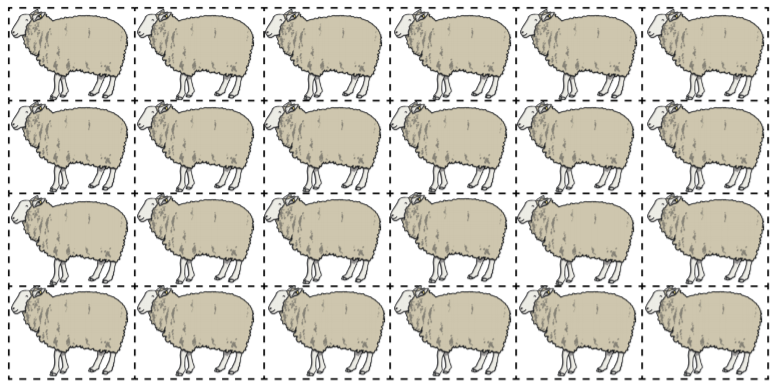 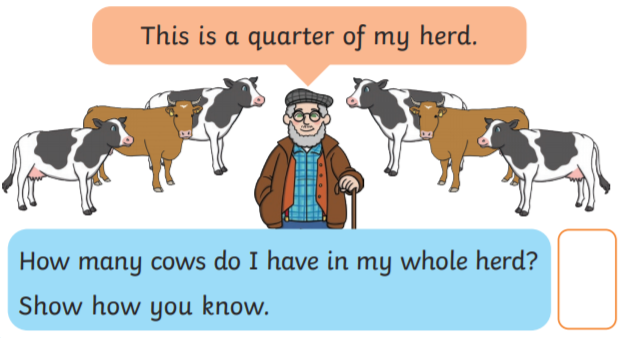 I know quarters are 4 equal parts of a wholeI can share into 4 groups to find a quarter of an amount.Whole amountOne quarter4816201224